Eligible Telecommunications Carriers’ annual recertification on High Cost Fund pursuant to WAC 480-123-060, 070 and 080July 29th, 2017Mr. Steven King, Executive SecretaryWashington Utilities and Transportation Commission1300 South Evergreen Park Drive SWOlympia, WA 98504-7250Re:	Amended ECT Certification UT-160947Dear Mr. King:Attached is our NECA1 report, which completes this filling.Sincerely,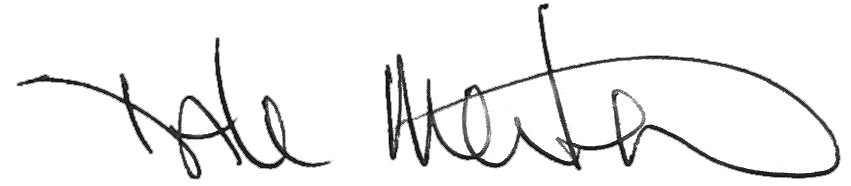 Dale MertenV.P./C.O.O.